MUNICIPIUL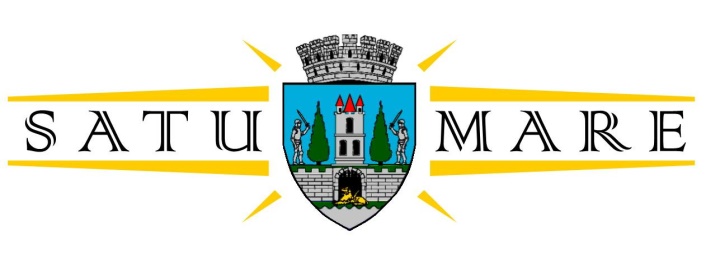 Cabinet primarPiaţa 25 Octombrie 1; 440026 Satu MareTelefon: (0261) 807500, Fax: (0261) 710760cabinetprimar@satu-mare.roNr. 28 442/18.05.2021                                      REFERAT DE APROBAREla proiectul de hotărâre privind aprobarea  S.F.   şi a indicatorilor tehnico-economici la obiectivul de investiţie:     „ Extindere iluminat public în parcările din cartierele Micro 17, Carpaţi I şi Carpaţi II” din municipiul Satu  MareObiectivul general al investiţiei este de a asigura iluminatul public stradal şi pietonal, la standarde europene , în noile parcări construite în cartierele Micro 17 , Carpaţi I şi Carpaţi II din municipiul Satu Mare, folosind corpuri de iluminat cu LED, sistem de telegestiune wireless şi senzori de mişcare.Folosirea acestor elemente la sistemul de iluminat public vor duce la o reducere semnificativă a consumurilor de energie electrică.În urma realizării proiectului într-un numar de 20 de parcări amenajate în cele trei cartiere ale municipiului se vor monta un număr de 394 stâlpi de iluminat  metalici cu înaltimi de 8 şi respectiv 4 metri, echipaţi cu un număr de 399 aparate de iluminat cu LED. Scenariul 2, propus de proiectant presupune aducerea iluminatului public la cerinţele standardului european SR EN 13201.Conform acestui standard aparatele de iluminat vor funcţiona la un nivel de 30% din fluxul luminos nominal  iar în momentul în care senzorul de mişcare integrat cu sistem de gestiune WIRELESS detecteaza mişcarea ,aparatele de iluminat vor funcţiona la un nivel de 100%. În acest mod, consumul anual de energie pentru toate aparatele de iluminat care vor funcţiona pe baza senzorilor de mişcare va fi cu 32% mai mic decât în cazul în care aparatele de iluminat nu ar funcţiona pe baza senzorilor de miscare.Indicatorii tehnico economici propuşi în proiect sunt;	-număr de parcări                   20         - stâlpi metalici                      394         - corpuri iluminat  LED         399Valoarea totală a investiţiei             -  8 298 114,58 lei(fără TVA)         din care C+M                         -  7 703 813,58 lei (fără TVA) Durata de execuţie a investiţiei este de 12 luni. 	Ţinând seama de prevederile: art. 41, art. 44 alin. 1 din Legea nr. 273/2006 privind Finanţele Publice Locale, cu referire la cheltuielile de investiţii şi documentaţiile tehnico – economice,  În baza prevederilor  art. 129, alin 2 lit c din O.U.G. 57/2019, privind Codul administrativ.În temeiul  prevederilor art. 139,alin. 3 lit.g și prevederile art 196, alin (1), lit.a)  din O.U.G nr.57/2019  privind Codul administrativ.Propun spre dezbatere şi aprobare Consiliului Local al municipiului Satu Mare Proiectul de hotărâre privind aprobarea documentaţiei  şi a indicatorilor tehnico-economici la obiectivul de investiţie      „ Extindere iluminat public în parcările din cartierele Micro 17, Carpaţi     I şi Carpaţi II” din municipiul Satu  Mare                  Primar         Kereskényi  Gábor                                                                                  Întocmit                                                                           ing. Suhani Mihai